SEVERNA AMERIKA – ANGLOAMERIKAPred teboj so trije zemljevidi Severne Amerike, ki prikazujejo:površjeimena pokrajinSatelitski posnetekPrimerjaj prvi in drugi zemljevid ter na črte napiši imena pokrajin:1: velik otok ____________________2: Ameriške ____________________(gorovje)3: Kanadski ______________4: polotok Florida in polotok _______________5: Osrednje nižavje6: Severno _____________ morje7: Mehiški ___________(morje)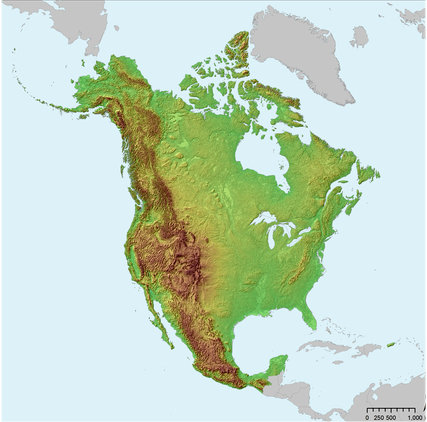           Satelitski posnetek Severne Amerike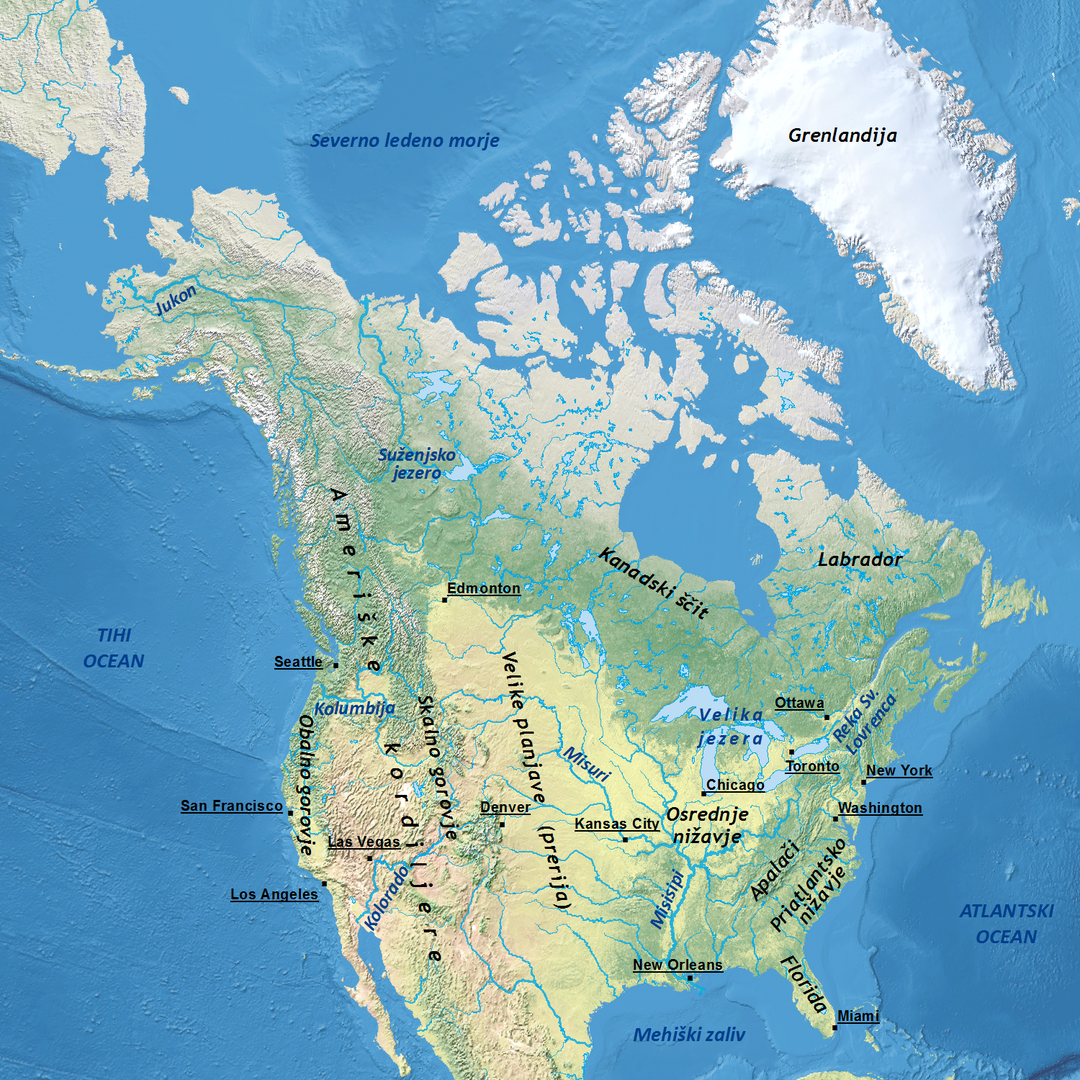 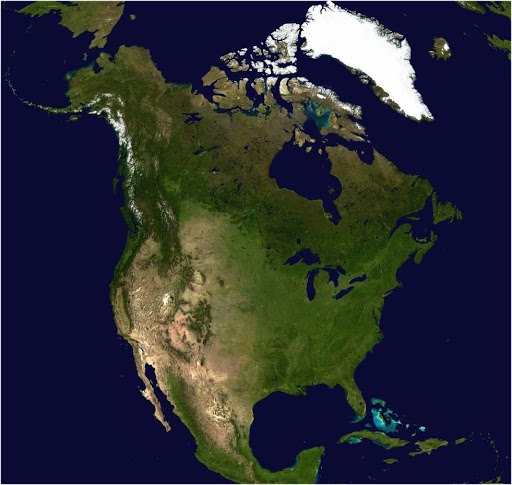 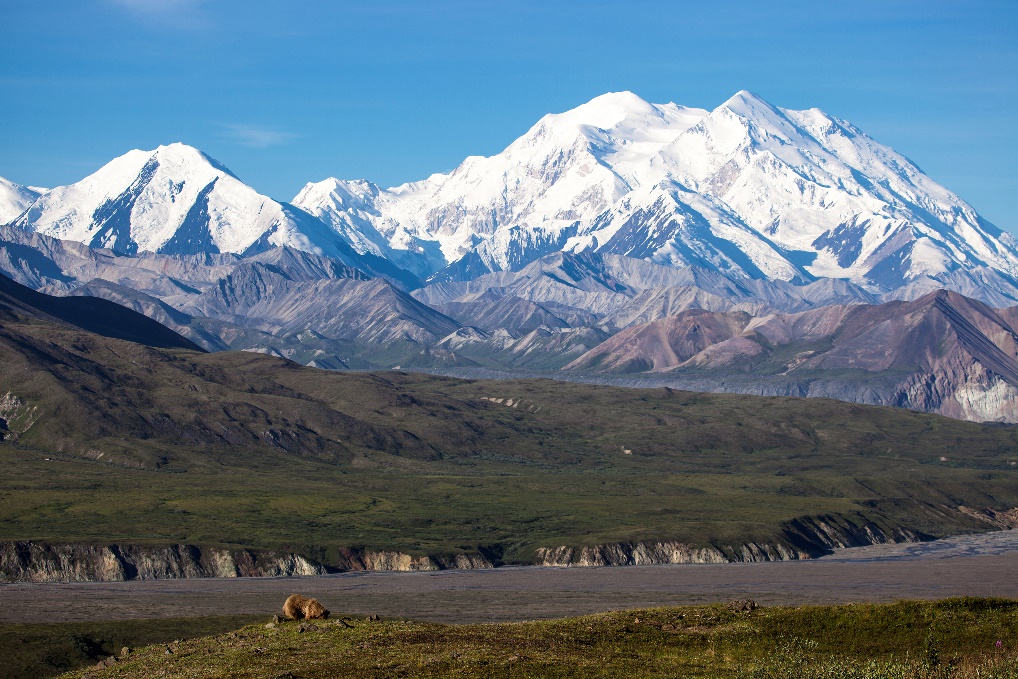 Obkroži pravilen odgovor. Kaj je na fotografiji:GorovjeNižinaGričevje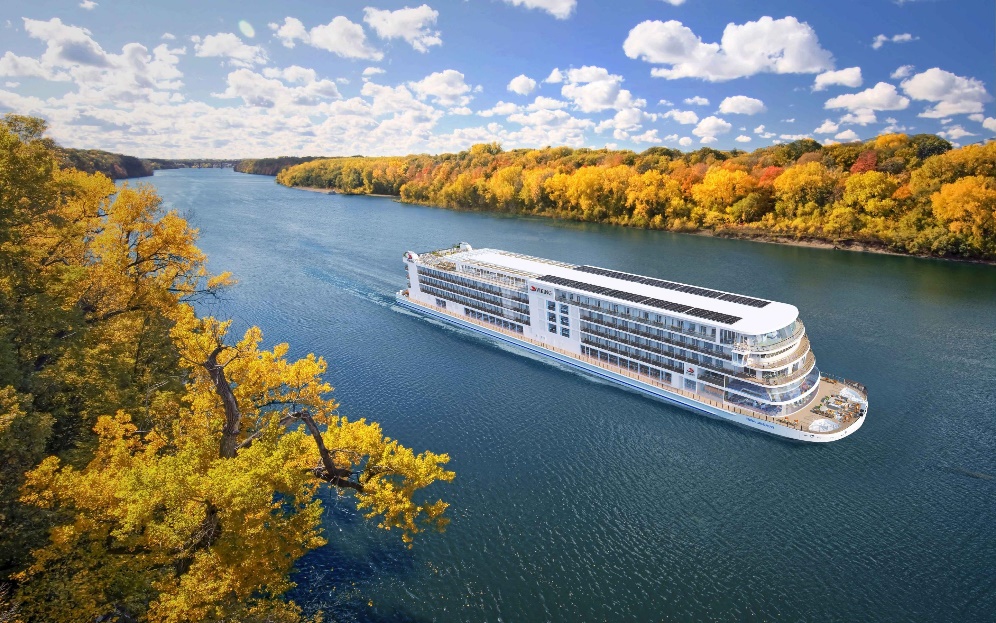 Na fotografiji je reka Missipi, ki teče po Osrednjem nižavju.Poišči še dve reki, ki sta označeni na zemljevidu z modro barvo:____________________________________________________